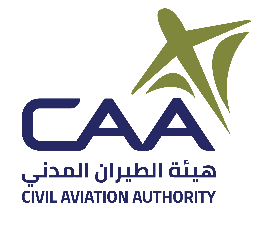 Air Navigation Safety Department (ANSD)Form 172-0 Application for Air Traffic Service Provider Certificate* Application fee is non-refundable. Certification fee will be billed upon approval of application and prior to certificate issuance.Date (yyyy/mm/dd)                                        →Date (yyyy/mm/dd)                                        →Indicate if you are applying for Initial or Renewal CertificateIndicate if you are applying for Initial or Renewal CertificateIndicate if you are applying for Initial or Renewal CertificateInitial: Renewal: If renewal, previousexpire date (yyyy/mm/dd):List units and/or facilities to be included on certificate(if needed for additional units/facilities, attach a continuation sheet)List units and/or facilities to be included on certificate(if needed for additional units/facilities, attach a continuation sheet)List units and/or facilities to be included on certificate(if needed for additional units/facilities, attach a continuation sheet)Unit/Facility Name and TypeUnit/Facility Name and TypeUnit/Facility LocationChecklist of Required Documentation for Initial CertificateChecklist of Required Documentation for Initial CertificateForm 172-0Proof of application fee payment*Letter of Request from the service provider's Chief Executive to DGCARSafety Management System (SMS)Quality Management System (QMS)Manual of Air Traffic Standard Operating Procedures (MATSOP)Other documents as may be requested by DGCARChecklist of Required Documentation for Renewal CertificateChecklist of Required Documentation for Renewal CertificateLetter of Request from the service provider's Chief Executive to DGCAROther documents as may be requested by DGCARApplicant Remarks and/or QuestionsApplicant Remarks and/or Questions